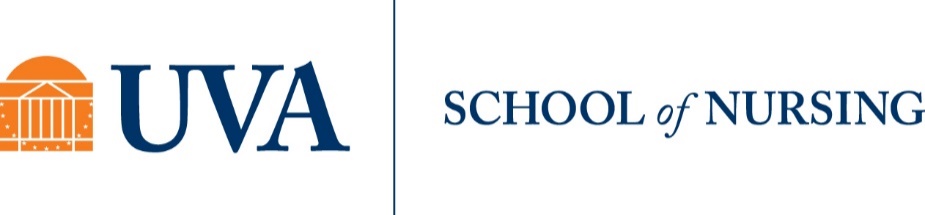 Outline for Submitting a New SON Course for Committee ApprovalAs the faculty member submitting this proposal, I have: discussed this proposal with the program director regarding impacts on the plans of study discussed with the department chairs concerning staffing implications*Requires faculty approvalUpdated August 2018 by SON Registrar and ADAP.*Course title (cannot exceed 75 spaces)Abbreviated course title (cannot exceed 30 spaces)Purpose of course (how course relates to other courses in the curriculum; rationale for teaching)Requirement and/or elective?Intended audience (this course will be taught in which programs and tracks)*Credit hours*Four digits (*Each SON course is identified by a 4-digit academic credit nomenclature:  the first digit denotes the classroom hours, the second digit denotes the lab hours, the third digit denotes the clinical hours [1credit = 56 hours], and the fourth digit denotes the total credits earned.)*Prerequisites (specific courses and/or permission of instructor; open to non-nursing students)Proposed mnemonic and course level (2000, 3000, etc.)Faculty (potential course professor; note if co-taught; note if specialty certification or specific education level required)*Course description (if an elective, the content presented must be new material or reflective of in-depth examination or previously presented content)Note: cannot exceed 450 spaces, including prerequisites*Course objectives (objectives must be consistent with the education level of the students; be sure to include at least one global objective)Content outlineTeaching mode (online, hybrid, executive format, or face to face)Teaching method (Lecture, Seminar, Discussion, Lab, Clinical, Practicum, Independent Study)Grading basis (Graded, Credit/No Credit, Satisfactory/Unsatisfactory, Student Option)Evaluation method (e.g., exams, oral presentations, etc.)Tentative semester and projected first course offering (indicate if time is flexible)Frequency (how often is this course to be offered?)